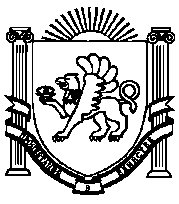 АДМИНИСТРАЦИЯВЕРХОРЕЧЕНСКОГО СЕЛЬСКОГО ПОСЕЛЕНИЯБАХЧИСАРАЙСКОГО РАЙОНАРЕСПУБЛИКИ КРЫМПОСТАНОВЛЕНИЕ от 01.09.2017года									 № 141 с. ВерхоречьеО включении и внесении дополнений в Постановление № 99 от 22.06.2017г. «Об утверждении Плана нормотворческой деятельности Верхореченского сельского поселения Бахчисарайского района Республики Крымна 2-е полугодие 2017 года.В соответствии с Федеральным законом от 06.10.2003г. №131-ФЗ «Об общих принципах организации местного самоуправления в Российской Федерации», Законом Республики Крым от 21.08.2014 № 54-ЗРК «Об основах местного самоуправления в Республике Крым», Уставом муниципального образования Верхореченское сельское поселение, в целях организации надлежащей работы по разработке и принятию нормативно-правовых актов Администрацией Верхореченского сельского поселения,ПОСТАНОВЛЯЮ:1. Утвердить План нормотворческой деятельности Верхореченского сельского поселения Бахчисарайского района Республики Крым на 1-е полугодие 2017 года согласно приложению.2. Обнародовать настоящее постановление на Информационном стенде в административном здании администрации Верхореченского сельского поселения по адресу: с. Верхоречье, ул. Советская, 10.3. Настоящее постановление вступает в силу со дня обнародования.4. Контроль исполнения настоящего постановления оставляю за собой.Председатель Верхореченского сельского совета -глава администрации Верхореченского сельского поселения                                                    В.В. АкишеваПРИЛОЖЕНИЕУтверждено постановлением администрации Верхореченского сельского поселения Бахчисарайского района Республики Крым от 01.09.2017года № 141ПЛАННОРМОТВОРЧЕСКОЙ ДЕЯТЕЛЬНОСТИВЕРХОРЕЧЕНСКОГО СЕЛЬСКОГО ПОСЕЛЕНИЯ НА 2-Е ПОЛУГОДИЕ 2017 ГОДА№п/пНаименование нормативно-правового актаИсполнителиСроки исполнения1.Об утверждении административногорегламента по осуществлению муниципальной функции«Осуществление муниципального контроля в областииспользования и охраны особо охраняемых природныхтерриторий местного значения Верхореченского сельского поселения»Администрация Верхореченского сельского поселения Август –декабрь 20172.Об утверждении Порядка заключения специального инвестиционного контракта администрацией Верхореченского сельского поселения, положения об инвестиционном Совете и состава инвестиционного Совета при администрации Верхореченского сельского поселенияАдминистрация Верхореченского сельского поселения Август-декабрь 20173.Внесение изменений в нормативно-правовые акты администрации Верхореченского сельского поселенияАдминистрацияВерхореченского сельского поселенияПо мере необходимости